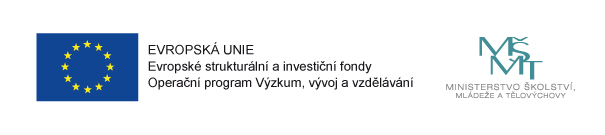 Příjemce dotace: Základní škola Merklín, okres Karlovy VaryNázev projektu: Nové cesty ke společnému zlepšování IIIRegistrační číslo projektu: CZ.02.3.X/0.0/0.0/20_080/0019841Období realizace: 1. 8. 2021 – 30. 6. 2023Naše škola čerpá finanční prostředky z Evropských strukturálních fondů v rámci OP VVV prostřednictvím výzvy 02_20_080 Podpora škol formou projektů zjednodušeného vykazování – Šablony III.Z finančních prostředků v celkové výši 276.008,- Kč hradíme tyto aktivity:Využití ICT ve vzdělávání v ZŠKluby pro pro žáky ZŠDoučování žáků ZŠ ohrožených školním neúspěchemProjektový den v ZŠ